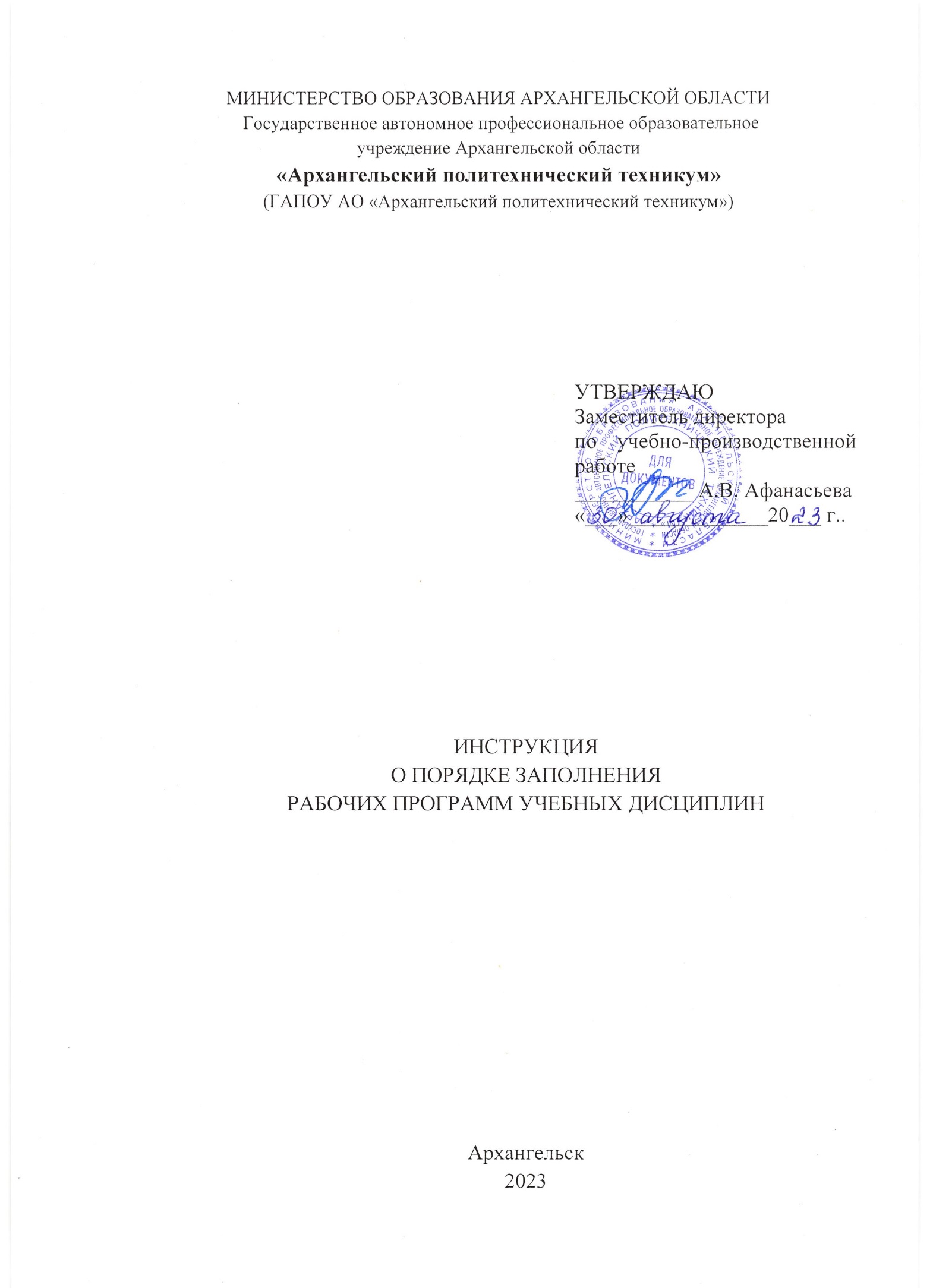 1. Общие положения1.1. Настоящая инструкция устанавливает общие требования к структуре, содержанию, оформлению, утверждению рабочих программ учебных дисциплин в рамках Федеральных государственных образовательных стандартов среднего профессионального образования (далее – рабочая программа) в соответствии с утвержденной формой.Рабочая программа является основным документом, регламентирующим организацию и содержание обучения по конкретной дисциплине.  Рабочая программа – это документ, определяющий на основе Федеральных государственных образовательных стандартов среднего профессионального образования (ФГОС СПО) по направлению подготовки (специальности/профессии) цели изучения, назначение и место учебной дисциплины, содержание учебного материала, формируемые компетенции, учебно-методические приемы, используемые при преподавании, формы и методы контроля знаний обучающихся, рекомендуемую литературу.  Рабочая программа является составной частью основной образовательной программы. Рабочая программа должна: - отражать характеристику профессиональной деятельности выпускников и требования к результатам освоения основной образовательной программы (ООП), установленные ФГОС СПО по соответствующему направлению подготовки (специальности), а также требованиям к минимуму содержания дисциплины;  - определять цели и задачи изучения дисциплины, содержание и характер междисциплинарных связей данного учебного предмета и дисциплин предшествующих, последующих и изучаемых параллельно; - раскрывать последовательность изучения модулей и тем дисциплины; - определять структуру и содержание учебной нагрузки студента по видам работ в ходе изучения данной дисциплины; - соответствовать современному состоянию, тенденциям и перспективам развития науки и практики по данной дисциплине; - отражать инновационные подходы преподавания дисциплины (использование интерактивных технологий и инновационных методов).   2. Сокращения и обозначения- федеральный государственный образовательный стандарт среднего профессионального образования (ФГОС СПО)- совокупность требований, обязательных при реализации основных образовательных программ среднего профессионального образования образовательными учреждениями, имеющими государственную аккредитацию или претендующими на ее получение; - примерная основная образовательная программа (ПООП СПО) - система учебно-методических документов, сформированная на основе ФГОС по направлению подготовки (специальности) СПО и рекомендуемая СПО для использования при разработке основных образовательных программ среднего профессионального образования в части: набора профилей; компетентностно-квалификационной характеристики выпускника; содержания и организации образовательного процесса; ресурсного обеспечения реализации ООП; итоговой аттестации выпускников; - основная образовательная программа - совокупность учебно- методической документации, регламентирующей цели, ожидаемые результаты, содержание и условия реализации образовательного процесса по определенному направлению подготовки (специальности) среднего профессионального образования- направление подготовки - совокупность образовательных программ для специалистов различных профилей, интегрируемых на основании общности фундаментальной подготовки; - профиль - совокупность основных типичных черт какой-либо профессии (направления подготовки, специальности) среднего образования, определяющих конкретную направленность образовательной программы, ее содержание; - компетенция - способность применять знания, умения и личностные качества для успешной деятельности в определенной области; - модуль - часть образовательной программы или часть учебной дисциплины, имеющая определенную логическую завершенность по отношению к установленным целям и результатам обучения, воспитания, формирующая одну или несколько смежных компетенций; - результаты обучения - сформированные компетенции;- инновация в образовании - это способ организации творческой деятельности как обучаемого, так и преподавателя, ориентированный на использование активных и интерактивных форм обучения. 3. Структура рабочей программыСтруктура рабочей программы должна содержать: 1. Общая характеристика рабочей программы учебной дисциплины1.1. Место учебной дисциплины в структуре основной профессиональной образовательной программы1.2. Цель и планируемые результаты освоения учебной дисциплины:2. Структура и содержание учебной дисциплины2.1. Объем учебной дисциплины и виды учебной работы2.2. Тематический план и содержание учебной дисциплины3. Условия реализации программы учебной дисциплины4. Контроль и оценка результатов освоения учебной дисциплины4. Требования к содержанию разделовРаздел 1. Общая характеристика рабочей программы учебной дисциплины.1.1. Место учебной дисциплины в структуре основной профессиональной образовательной программы.Необходимо в соответствии с ФГОС СПО указать специальность/профессию и название учебного цикла по учебному плану.Например: Учебная дисциплина «Экономические и правовые основы профессиональной деятельности» является обязательной частью общепрофессионального учебного цикла основной образовательной программы в соответствии с ФГОС по профессии 43.01.06 Проводник на железнодорожном транспорте.Указываются общие и профессиональные компетенции которые могут быть сформированы при изучении конкретной дисциплины.1.2. Цель и планируемые результаты освоения учебной дисциплины:В таблице указываются умения и знания осваиваемые в рамках изучения учебной дисциплины.Раздел 2. Структура и содержание учебной дисциплины2.1. Объем учебной дисциплины и виды учебной работыВо всех ячейках со (*) следует указать объем часовВ соответствии с требованиями ФГОС СПО по направлению подготовки (специальности/профессии) реализация компетентностного подхода должна предусматривать широкое использование в учебном процессе активных и интерактивных форм проведения занятий (компьютерных симуляций, деловых и ролевых игр, кейс-портфелей, психологических и иных тренингов и т.д.) в сочетании с внеаудиторной работой. В рамках учебных курсов рекомендуется планировать встречи с представителями государственных и общественных организаций, мастер-классы экспертов и специалистов.  2.2 Тематический план и содержание учебной дисциплины_____________________             Наименование дисциплины Внутри каждого раздела указываются соответствующие темы.   По каждой теме описывается содержание учебного материала, наименования лекций, необходимых лабораторных работ и практических занятий (отдельно по каждому виду), контрольных работ, а также примерная тематика самостоятельной работы.  Другие формы и методы организации образовательного процесса в соответствии с требованиями современных производственных и образовательных технологий указываются из общего количества часов по теме в соответствующем разделе (лекции, лабораторные, практические занятия). Примерные формы выполнения самостоятельной работы: подготовка сообщений к выступлению на семинаре, конференции, подготовка рефератов, докладов, составление библиографии, тестирование, решение задач по образцу, выполнение чертежей, расчетно-графических работ, подготовка курсовых работ, проектов, ВКР и др. Если предусмотрены курсовые работы, проекты по дисциплине, описывается их примерная тематика. Объем часов определяется по каждой позиции столбца 4 (отмечено звездочкой *). В графе «всего» указывается объём часов трудоемкости.  В случае изучения дисциплины в нескольких семестрах, на каждый семестр заполняется таблица с указанием номера семестра.  Раздел 3.  Условия реализации программы учебной дисциплиныПри разработке требований к условиям реализации и результатам освоения учебной дисциплины как части основной образовательной программы необходимо учитывать, что эти требования не могут быть ниже требований, установленных ФГОС СПО по соответствующему направлению (специальности).3.1. Для реализации программы учебной дисциплины должны быть предусмотрены следующие специальные помещения:В данном подразделе указываются наименование аудиторного фонда. Приводится перечень средств обучения, включая тренажеры, модели, макеты, оборудование, технические средства, в т.ч. аудиовизуальные, компьютерные и телекоммуникационные и т.п. (количество не указывается). Кабинет «___________________________________»,                                     наименование кабинета  оснащенный оборудованием: ___________________ (перечисляется основное оборудование кабинета, количество не указывается), техническими средствами обучения: __________________________, (перечисляются технические средства необходимые для реализации программы).В случае необходимости:Лаборатория ____________________ (наименования лаборатории), оснащенная необходимым для реализации программы учебной дисциплины оборудованием:___________________________________________ (перечисляется основное оборудование лаборатории).  3.2. Информационное обеспечение реализации программыПриводится перечень печатных и/или электронных образовательных изданий, рекомендуемых ФУМО СПО для использования в образовательном процессе. Списки литературы оформляются в алфавитном порядке в соответствии с ГОСТ Р 7.0.100–2018 «Библиографическая запись. Библиографическое описание. Общие требования и правила составления» (утв. приказом № 1050-ст Федерального агентства по техническому регулированию и метрологии (Росстандартом) от 03 декабря 2018 года). Электронные ресурсы (не учебные издания) указываются в дополнительных источниках.В списке дополнительной литературы следует указывать литературу, содержащую дополнительный материал к модулям и темам дисциплины, необходимый для углубленного её изучения (монографии, учебники, учебные пособия и т.д., а также материалы периодической печати).  Кроме того, в данном подразделе необходимо указать методические разработки (методические пособия, рекомендации, справочники, материалы для самостоятельной работы студентов и т.д.), изданные сотрудниками техникума. После каждого наименования печатного издания обязательно указываются издательство и год издания.  Перечень литературы составляется в алфавитном порядке по фамилии автора, со сквозной нумерацией. Список литературы в ООП должен ежегодно обновляться с учетом развития науки, техники, культуры, экономики, технологий и социальной сферы. 	Раздел 4. Контроль и оценка результатов освоения 
учебной дисциплины.Контроль и оценка результатов освоения учебной дисциплины осуществляются преподавателем в процессе проведения практических занятий и лабораторных работ, тестирования, а также выполнения обучающимися индивидуальных заданий, проектов, исследований.Результаты переносятся из паспорта примерной программы. Перечень форм контроля следует конкретизировать с учетом специфики обучения по примерной программе учебной дисциплины.5. Дополнения и изменения к рабочей программе  Дополнения и изменения к рабочей программе вносятся ежегодно и оформляются в виде листа переутверждения. Основанием для внесения изменений являются:  - обновление ООП, списка литературы, изменение учебного плана; - предложения преподавателей/мастеров п/о, ведущих занятия по данной дисциплине или по дисциплинам, которые опираются на данную дисциплину, по результатам работы в семестре;    - предложения членов цикловой комиссии по результатам обсуждения взаимопосещения занятий или открытых лекций и т.д.  Разделы, в которые внесены изменения, распечатываются и прикладываются к экземплярам рабочей программы. В таблице указывается вид изменений или дополнений, дата и номер протокола заседания ПЦК, на котором были рассмотрены и одобрены изменения и дополнения. Изменения в программе утверждаются председателем предметно-цикловой комиссии.   6. Оформление рабочей программы  Текст рабочей программы рекомендуется набирать в текстовом редакторе Word, соблюдая следующие параметры: шрифт Times New Roman, кегль 14, интервал 1,15; таблицы - шрифт Times New Roman, кегль 12, интервал 1,0; размеры полей – верхнее и нижнее 20 мм, левое 30 мм, правое 15 мм; Страницы текста рабочей программы должны соответствовать формату А 4.   Приложение 1 –Пример оформления рабочей программы учебной дисциплиныМИНИСТЕРСТВО ОБРАЗОВАНИЯ АРХАНГЕЛЬСКОЙ ОБЛАСТИ Государственное автономное профессиональное образовательноеучреждение Архангельской области «Архангельский политехнический техникум»
(ГАПОУ АО «Архангельский политехнический техникум»)                                              УТВЕРЖДАЮЗаместитель директорапо учебно-производственной работе ___________ А.В. Афанасьева«___»_____________20___ г.Рабочая программа учебной дисциплины__________________(название УД)ОПОП специальности/профессии ___________________________Уровень образования – основное общееПреподаватель  ___________________Программа учебной дисциплины разработана на основе Федерального государственного образовательного стандарта по специальности / профессии среднего профессионального образования (далее ФГОС СПО)_____________.          Организация-разработчик: ГАПОУ АО «Архангельский политехнический техникум»Разработчики:Иванов А.А., преподаватель           ________________  Ф.И.О., ученая степень, звание, должность                               подписьПетров А.А., преподаватель           ________________  Ф.И.О., ученая степень, звание, должность                               подписьРассмотрено и одобрено на заседании __________________________________________________________________(указывается ПЦК, согласно локальному акту ПОО)Протокол № 	… от «	…»	20____ г.Председатель  Сидоров А.А. ________________                                       подписьСОДЕРЖАНИЕ1. ОБЩАЯ ХАРАКТЕРИСТИКА РАБОЧЕЙ ПРОГРАММЫ УЧЕБНОЙ ДИСЦИПЛИНЫ«________________________________________________»                                                              (наименование дисциплины)1.1. Место учебной дисциплины в структуре основной профессиональной образовательной программы: 	Учебная дисциплина «_______________________________» является обязательной/вариативной частью ______________________________ (указывается наименование цикла) основной профессиональной образовательной программы в соответствии с ФГОС по профессии / специальности _______________________(указать код и наименование).Особое значение учебная дисциплина имеет при формировании и развитии:1.2. Цель и планируемые результаты освоения учебной дисциплины:В рамках программы учебной дисциплины обучающимися осваиваются умения и знания2. СТРУКТУРА И СОДЕРЖАНИЕ УЧЕБНОЙ ДИСЦИПЛИНЫ2.1. Объем учебной дисциплины и виды учебной работыВо всех ячейках со звездочкой (*) следует указать объем часов, а в случае отсутствия – поставить прочерк.2.2. Тематический план и содержание учебной дисциплиныПо каждой теме описывается содержание учебного материала (в дидактических единицах), наименования необходимых лабораторных работ, практических и иных занятий, в том числе контрольных работ, а также тематика самостоятельной работы. Если предусмотрены курсовые проекты (работы) по дисциплине, приводится их тематика. Объем часов определяется по каждой позиции столбца 4 (отмечено звездочкой). Коды ПК, ОК и личностных результатов записываются напротив тем в столбце 5 (отмечено двумя звездочками **).3. УСЛОВИЯ РЕАЛИЗАЦИИ ПРОГРАММЫ УЧЕБНОЙ ДИСЦИПЛИНЫ3.1. Для реализации программы учебной дисциплины должны быть предусмотрены следующие специальные помещения:Кабинет «___________________________________»,                                     наименование кабинета  оснащенный оборудованием: ___________________ (перечисляется основное оборудование кабинета, количество не указывается), техническими средствами обучения: __________________________, (перечисляются технические средства необходимые для реализации программы).В случае необходимости:Лаборатория ____________________ (наименования лаборатории), оснащенная необходимым для реализации программы учебной дисциплины оборудованием:___________________________________________ (перечисляется основное оборудование лаборатории).  3.2. Информационное обеспечение реализации программыПриводится перечень печатных и/или электронных образовательных изданий, рекомендуемых ФУМО СПО для использования в образовательном процессе. Списки литературы оформляются в алфавитном порядке в соответствии с ГОСТ Р 7.0.100–2018 «Библиографическая запись. Библиографическое описание. Общие требования и правила составления» (утв. приказом № 1050-ст Федерального агентства по техническому регулированию и метрологии (Росстандартом) от 03 декабря 2018 года).Электронные ресурсы (не учебные издания) указываются в дополнительных источниках.3.2.1. Основные печатные издания1. …   3.2.2. Электронные издания1. …3.2.3. Дополнительные источники (при необходимости)1. … 4. КОНТРОЛЬ И ОЦЕНКА РЕЗУЛЬТАТОВ ОСВОЕНИЯ 
УЧЕБНОЙ ДИСЦИПЛИНЫПеречисляются все знания, умения и личностные результаты указанные в п. 1.2  общей характеристики  программы. В ходе оценивания могут быть учтены личностные результаты. Критерии и методы оценивания для личностных результатов не прописываются.ЛИСТ  ПЕРЕУТВЕРЖДЕНИЯРабочая программа переутверждена на __________ /_________  учебный год без изменений и дополнений на заседании цикловой комиссии  _____________________________________________________________________________, Протокол № ____ от «___»___________ _______г.Председатель ЦК _____________/_____________/Рабочая программа переутверждена на __________ /_________  учебный год без изменений и дополнений на заседании цикловой комиссии  _____________________________________________________________________________, Протокол № ____ от «___»___________ _______г.Председатель ЦК _____________/_____________/Рабочая программа переутверждена на __________ /_________  учебный год без изменений и дополнений на заседании цикловой комиссии  _____________________________________________________________________________, Протокол № ____ от «___»___________ _______г.Председатель ЦК _____________/_____________/Рабочая программа переутверждена на __________ /_________  учебный год без изменений и дополнений на заседании цикловой комиссии  _____________________________________________________________________________, Протокол № ____ от «___»___________ _______г.Председатель ЦК _____________/_____________/Рабочая программа переутверждена на __________ /_________  учебный год без изменений и дополнений на заседании цикловой комиссии  _____________________________________________________________________________, Протокол № ____ от «___»___________ _______г.Председатель ЦК _____________/_____________/УменияЗнанияУказываются только умения, относящиеся к данной дисциплинеУказываются только знания, относящиеся к данной дисциплинеВид учебной работыОбъем часовМаксимальная учебная нагрузка (всего)*Обязательная аудиторная учебная нагрузка (всего) *в том числе: (если предусмотрены)     лабораторные  работы*     практические занятия*Самостоятельная работа студента (всего)*в том числе:внеаудиторная самостоятельная работа*Промежуточная  аттестация в форме (указать)Промежуточная  аттестация в форме (указать)Наименование разделов и темНомер учебного занятияСодержание учебного материала,лабораторные работы и практические занятия, самостоятельная учебная работа обучающихся, курсовая работа (проект) (если предусмотрены)Объем, час.Коды ПК, ОК и личностных результатов, формированию которых способствует элемент программы12345Название темыуказывается количество часов на изучение темы в целом (теоретическое обучение + практические и лабораторные занятия)**1Содержание учебного материала указывается перечень дидактических единиц темы (каждое знание, указанное в п.1.2  должно найти отражение в дидактических единицах)22232425Практическое занятие № 1. Название практического занятия (номера сквозные по программе дисциплины) и тематика. Номенклатура практических занятий и лабораторных работ должны обеспечивать освоение названных в разделе 1.2 умений26Лабораторное занятие № 1. Название лабораторного занятия Например, «Лабораторное занятие 7. Исследование зависимости силы тока от сопротивления в цепи постоянного тока».2Самостоятельная работа обучающихсяНазвание темыуказывается количество часов на изучение темы в целом (теоретическое обучение + практические и лабораторные занятия)**7*8*9*10*Самостоятельная работа обучающихсяНазвание темы***11*Самостоятельная работа обучающихсяВсего (включая самостоятельную работу), час.Результаты обученияКритерии оценкиМетоды оценкиПеречень знаний, осваиваемых в рамках дисциплиныХарактеристики демонстрируемых знаний, которые могут быть проверены, например, точность, объем информации и её соответствие научным подходамКакими процедурами производится оценка, например тест, опрос и др.Перечень умений, осваиваемых в рамках дисциплиныХарактеристики демонстрируемых умений, например, точность выполнения работ, соответствие требованиям, выполнение за необходимое времяНапример:    практическая работаКоды личностных результатовУчитываются в ходе оценивания знаний и умений по учебной дисциплине. Критерии и методы для личностных результатов не планируютсяУчитываются в ходе оценивания знаний и умений по учебной дисциплине. Критерии и методы для личностных результатов не планируютсяПромежуточная аттестация в форме….Промежуточная аттестация в форме….Промежуточная аттестация в форме….Распределение часовКоличество часовКоличество часовКоличество часовКоличество часовКоличество часовКоличество часовПромежу-точная аттестация без взаимо-действия с преподавателемВид промежу-точной аттестацииРаспределение часоввсегов т.ч. на теориюв т.ч. на лаб-практич. занятияв т.ч. на курсовой проект (работу)в т.ч. на самосто-ятельную работув т.ч. на промежу-точную аттестацию (во взаимодействии с преподавателем)Промежу-точная аттестация без взаимо-действия с преподавателемВид промежу-точной аттестациина всю дисциплину по учебному плануна 1 семестрна 2 семестрна 3 семестрна 4 семестрна 5 семестрна 6 семестр1ОБЩАЯ ХАРАКТЕРИСТИКА РАБОЧЕЙ ПРОГРАММЫ УЧЕБНОЙ ДИСЦИПЛИНЫ42СТРУКТУРА И СОДЕРЖАНИЕ УЧЕБНОЙ ДИСЦИПЛИНЫ43УСЛОВИЯ РЕАЛИЗАЦИИ УЧЕБНОЙ ДИСЦИПЛИНЫ94КОНТРОЛЬ И ОЦЕНКА РЕЗУЛЬТАТОВ ОСВОЕНИЯ УЧЕБНОЙ ДИСЦИПЛИНЫ10КодНаименование общих компетенцийОК 1.Определяются в соответствии с ФГОС по профессии (специальности) только компетенции, формируемые в рамках данного учебного предмета/учебной дисциплиныОК N.……..ПК 1.1Определяются в соответствии с ФГОС по профессии (специальности) только компетенции, формируемые в рамках данного учебного предмета/учебной дисциплиныПК.1.2ЛР …Определяются в соответствии с программой воспитания по профессии (специальности) только личностные результаты, формируемые в рамках данного учебного предмета/учебной дисциплиныЛР…УменияЗнанияУказываются только умения, относящиеся к данной дисциплинеУказываются только знания, относящиеся к данной дисциплинеВид учебной работыОбъем в часахОбъем образовательной программы учебной дисциплины  максимальная учебная нагрузка*в т.ч. в форме практической подготовки*в т. ч.:в т. ч.:теоретическое обучение*лабораторные работы (если предусмотрено)*практические занятия (если предусмотрено)*курсовая работа (проект) (если предусмотрено для специальностей)*Самостоятельная работа * Промежуточная аттестация в форме … (указать форму)*Наименование разделов и темНомер учебного занятияСодержание учебного материала,лабораторные работы и практические занятия, самостоятельная учебная работа обучающихся, курсовая работа (проект) (если предусмотрены)Объем, час.Коды ПК, ОК и личностных результатов, формированию которых способствует элемент программы12345Название темыуказывается количество часов на изучение темы в целом (теоретическое обучение + практические и лабораторные занятия)**1Содержание учебного материала указывается перечень дидактических единиц темы (каждое знание, указанное в п.1.2  должно найти отражение в дидактических единицах)22232425Практическое занятие № 1. Название практического занятия (номера сквозные по программе дисциплины) и тематика. Номенклатура практических занятий и лабораторных работ должны обеспечивать освоение названных в разделе 1.2 умений26Лабораторное занятие № 1. Название лабораторного занятия Например, «Лабораторное занятие 7. Исследование зависимости силы тока от сопротивления в цепи постоянного тока».2Самостоятельная работа обучающихсяНазвание темыуказывается количество часов на изучение темы в целом (теоретическое обучение + практические и лабораторные занятия)**7*8*9*10*Самостоятельная работа обучающихсяНазвание темы***11*Самостоятельная работа обучающихсяВсего (включая самостоятельную работу), час.Курсовой проект (работа) (для специальности если предусмотрено) Тематика курсовых проектов (работ)1.  .………………………………………n.  ………………………………………..*Самостоятельная учебная работа обучающегося над курсовым проектом (работой) (для специальности если предусмотрено) (указать виды работ обучающегося, например: планирование выполнения курсового проекта (работы), определение задач работы, изучение литературных источников, проведение предпроектного исследования)1.  .………………………………………n. ………………………………………..*Промежуточная аттестация*Всего:*Результаты обученияКритерии оценкиМетоды оценкиПеречень знаний, осваиваемых в рамках дисциплиныХарактеристики демонстрируемых знаний, которые могут быть проверены, например, точность, объем информации и её соответствие научным подходамКакими процедурами производится оценка, например тест, опрос и др.Перечень умений, осваиваемых в рамках дисциплиныХарактеристики демонстрируемых умений, например, точность выполнения работ, соответствие требованиям, выполнение за необходимое времяНапример:    практическая работаКоды личностных результатовУчитываются в ходе оценивания знаний и умений по учебной дисциплине. Критерии и методы для личностных результатов не планируютсяУчитываются в ходе оценивания знаний и умений по учебной дисциплине. Критерии и методы для личностных результатов не планируютсяПромежуточная аттестация в форме….Промежуточная аттестация в форме….Промежуточная аттестация в форме….